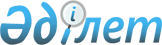 "2018-2020 жылдарға арналған Солтүстік Қазақстан облысы Есіл ауданының бюджеті туралы" Солтүстік Қазақстан облысы Есіл ауданы мәслихатының 2017 жылғы 26 желтоқсандағы № 23/115 шешіміне өзгертулер мен толықтырулар енгізу туралыСолтүстік Қазақстан облысы Есіл ауданы мәслихатының 2018 жылғы 17 сәуірдегі № 27/142 шешімі. Солтүстік Қазақстан облысының Әділет департаментінде 2018 жылғы 27 сәуірде № 4688 болып тіркелді
      Қазақстан Республикасының 2008 жылғы 4 желтоқсандағы Бюджеттік кодексінің 106 бабы 4 тармағына, 109 бабы 1, 5 тармақтарына, "Қазақстан Республикасындағы жергілікті мемлекеттік басқару және өзін-өзі басқару туралы" Қазақстан Республикасының 2001 жылғы 23 қаңтардағы Заңының 6 бабы 1 тармағы 1) тармақшасына сәйкес Солтүстік Қазақстан облысы Есіл ауданының мәслихаты ШЕШІМ ҚАБЫЛДАДЫ:
      1. "2018-2020 жылдарға арналған Солтүстік Қазақстан облысы Есіл ауданының бюджеті туралы" Солтүстік Қазақстан облысы Есіл ауданы мәслихатының 2017 жылғы 26 желтоқсандағы № 23/115 шешіміне (Нормативтік құқықтық актілерді мемлекеттік тіркеу тізілімінде № 4489 тіркелген, Қазақстан Республикасы нормативтік құқықтық актілерінің эталондық бақылау банкінде 2018 жылдың 23 қаңтарында жарияланды) келесі өзгертулер мен толықтырулар енгізілсін:
      1 тармақ келесі редакцияда мазмұндалсын:
      "1. 2018-2020 жылдарға арналған Солтүстік Қазақстан облысы Есіл ауданының бюджеті 1, 2, 3 қосымшаларға сәйкесінше, соның ішінде 2018 жылға келесі көлемдерде бекітілсін:
      1) кірістер 3 581 776,7 мың теңге;
      сонымен қатар:
      салық түсімдері 393 120 мың теңге;
      салыққа жатпайтын түсімдер 6 621,7 мың теңге;
      негізгі капиталдан түскен түсімдер 39 846 мың теңге;
      трансферттер түсімдерінен 3 142 189 мың теңге;
      2) шығындар 3 646 883,5 мың теңге;
      3) таза бюджеттік несиелеу 55 662 мың теңге;
      соның ішінде:
      бюджеттік несиелер 79 365 мың теңге;
      бюджеттік несиелерді өтеу 23 703 мың теңге;
      4) қаржылық активтермен операциялар бойынша сальдо 0 мың теңге;
      соның ішінде:
      қаржылық активтерді сатып алу 0 мың теңге;
      мемлекеттің қаржылық активтерін сатудан түскен түсімдер 0 мың теңге;
      5) бюджеттік тапшылық (профицит) - 120 768,8 мың теңге;
      6) бюджеттің тапшылығын (профицитті қолдану) қаржыландыру 120 768,8 мың теңге;
      қарыздардың түсімі 79 365 мың теңге;
      қарыздарды өтеу 23 703 мың теңге;
      бюджеттік қаражаттың қолданылатын қалдықтары 65 106,8 мың теңге.";
      1-5 тармақпен келесі мазмұнда толықтырылсын:
      "1-5. 2018 жылға арналған аудан бюджетінде жергілікті атқарушы органдардың борыштарына қызмет көрсету және облыстық бюджеттен қарыздар бойынша басқа да төлемдерге 27,7 мың теңге сомада қарастырылсын.";
      11 тармақ 5) тармақшамен келесі мазмұнда толықтырылсын:
      "5) білім ұйымдарын Интернет желісіне жоғары жылдамдықтағы қолжетімділікпен қамтамасыз етуге.";
      20 тармақ келесі редакцияда мазмұндалсын:
      "20. 2018 жылға арналған Есіл ауданының жергілікті атқарушы органдарының резерві 5 571 мың теңге сомаға бекітілсін.";
      аталған шешімнің 1, 4 қосымшалары осы шешімнің 1, 2 қосымшаларына сәйкес редакцияда мазмұндалсын;
      2. Осы шешім 2018 жылдың 1 қаңтарынан бастап күшіне енеді.  2018 жылға арналған Есіл аудандық бюджет
      Кестенің жалғасы
      Кестенің жалғасы
      Кестенің жалғасы
      Кестенің жалғасы
      Кестенің жалғасы 2018 жылға арналған ауылдық округтер бойынша бюджеттік бағдарламалардың тізбесі
					© 2012. Қазақстан Республикасы Әділет министрлігінің «Қазақстан Республикасының Заңнама және құқықтық ақпарат институты» ШЖҚ РМК
				
      Солтүстік Қазақстан облысы
Есіл ауданы мәслихаты
сессиясының төрайымы 

Ә.Оспанова

      Солтүстік Қазақстан облысы
Есіл ауданы мәслихатының
хатшысы 

А.Бектасова
Солтүстік Қазақстан облысы Есіл ауданы мәслихатының 2018 жылғы 17 сәуірдегі № 27/142 шешіміне 1 қосымшаСолтүстік Қазақстан облысы Есіл ауданы мәслихатының 2017 жылғы 26 желтоқсандағы № 23/115 шешіміне 1 қосымша
Санаты
Сынып
Ішкі сынып
Атауы
2018 жыл сомасы (мың теңге)
I. Кірістер
3 581 776,7
1
Салық түсімдері
393 120
01
Табыс салығы
16 282
2
Жеке табыс салығы
16 282
03
Әлеуметтік салық
182 911
1
Әлеуметтік салық
182 911
04
Меншiкке салынатын салықтар
76 103
1
Мүлiкке салынатын салықтар
43 515
3
Жер салығы
3 600
4
Көлiк құралдарына салынатын салық
25 874
5
Бірыңғай жер салығы
3 114
05
Тауарларға, жұмыстарға және қызметтерге салынатын iшкi салықтар
110 240
2
Акциздер
1 900
3
Табиғи және басқа да ресурстарды пайдаланғаны үшiн түсетiн түсiмдер
96 464
4
Кәсiпкерлiк және кәсiби қызметтi жүргiзгенi үшiн алынатын алымдар
11 876
08
Заңдық мәнді іс-әрекеттерді жасағаны және (немесе) оған уәкілеттігі бар мемлекеттік органдар немесе лауазымды адамдар құжаттар бергені үшін алынатын міндетті төлемдер
7 584
1
Мемлекеттік баж
7 584
2
Салықтық емес түсімдер
6 621,7
01
Мемлекеттік меншіктен түсетін кірістер
3 294,7
5
Мемлекеттік меншіктегі мүлікті жалдаудан түсетін кірістер
2 456
7
Мемлекеттік бюджеттен берілген кредиттер бойынша сыйақылар
27,7
9
Мемлекет меншігінен түсетін басқа да кірістер
811
02
Мемлекеттік бюджеттен қаржыландырылатын мемлекеттік мекемелердің тауарларды (жұмыстарды, қызметтерді) өткізуінен түсетін түсімдер
137
1
Мемлекеттік бюджеттен қаржыландырылатын мемлекеттік мекемелердің тауарларды (жұмыстарды, қызметтерді) өткізуінен түсетін түсімдер
137
04
Мемлекеттік бюджеттен қаржыландырылатын, сондай-ақ Қазақстан Республикасы Ұлттық Банкінің бюджетінен (шығыстар сметасынан) ұсталатын және қаржыландырылатын мемлекеттік мекемелер салатын айыппұлдар, өсімпұлдар, санкциялар, өндіріп алулар
813
1
Мұнай секторы ұйымдарынан түсетін түсімдерді қоспағанда, мемлекеттік бюджеттен қаржыландырылатын, сондай-ақ Қазақстан Республикасы Ұлттық Банкінің бюджетінен (шығыстар сметасынан) ұсталатын және қаржыландырылатын мемлекеттік мекемелер салатын айыппұлдар, өсімпұлдар, санкциялар, өндіріп алулар
813
06
Басқа да салықтық емес түсiмдер
2 377
1
Басқа да салықтық емес түсiмдер
2 377
3
Негізгі капиталды сатудан түсетін түсімдер
39 846
01
Мемлекеттік мекемелерге бекітілген мемлекеттік мүлікті сату
1 831
1
Мемлекеттік мекемелерге бекітілген мемлекеттік мүлікті сату
1 831
03
Жердi және материалдық емес активтердi сату
38 015
1
Жерді сату
38 000
2
Материалдық емес активтерді сату
15
4
Трансферттер түсімі
3 142 189
02
Мемлекеттік басқарудың жоғары тұрған органдарынан трансферттер
3 142 189
2
Облыстық бюджеттен трансферттер
3 142 189
Функционалдық топ
Бюджеттік бағдарламалар әкімшілері
Бағдарлама
Атауы
2018 жыл сомасы (мың теңге)
II. Шығындар
3 646 883,5
1
Жалпы сипаттағы мемлекеттік қызметтер
308 443,6
112
Ауданның (облыстық маңызы бар қаланың) мәслихат аппараты 
18 643
001
Ауданның (облыстық маңызы бар қаланың) мәслихат аппараты қызметін қамтамасыз ету бойынша қызметтер
18 643
122
Аудан (облыстық маңызы бар қала) әкімінің аппараты 
97 123,6
001
Аудан (облыстық маңызы бар қала) әкімінің қызметін қамтамасыз ету жөніндегі қызметтер
97 123,6
123
Қаладағы аудан, аудандық маңызы бар қала, кент, ауыл, ауылдық округ әкімінің аппараты
137 525
001
Қаладағы аудан, аудандық маңызы бар қала, кент, ауыл, ауылдық округ әкімінің қызметін қамтамасыз ету жөніндегі қызметтер
134 525
022
Мемлекеттік органның күрделі шығыстары
3 000
458
Ауданның (облыстық маңызы бар қаланың) тұрғын үй-коммуналдық шаруашылығы, жолаушылар көлігі және автомобиль жолдары бөлімі
11 569
001
Жергілікті деңгейде тұрғын үй-коммуналдық шаруашылығы, жолаушылар көлігі және автомобиль жолдары саласындағы мемлекеттік саясатты іске асыру жөніндегі қызметтер
11 569
459
Ауданның (облыстық маңызы бар қаланың) экономика және қаржы бөлімі
43 583
001
Ауданның (облыстық маңызы бар қаланың) экономикалық саясаттың қалыптастыру мен дамыту, мемлекеттік жоспарлау, бюджеттік атқару және коммуналдық меншігін басқару саласындағы мемлекеттік саясатты іске асыру жөніндегі қызметтер 
26 001
113
Жергілікті бюджеттің нысаналы ағымдағы трансферттері
15 886
003
Салық салу мақсатында мүлікті бағалауды жүргізу
1 166
010
Жекешелендіру, коммуналдық меншікті басқару, жекешелендіруден кейінгі қызмет және осыған байланысты дауларды реттеу 
530
2
Қорғаныс
10 918
122
Аудан (облыстық маңызы бар қала) әкімінің аппараты
10 918
005
Жалпыға бірдей әскери міндеттің орындалуы шеңберіндегі іс-шаралар 
8 689
006
Аудан (облыстық маңызы бар қала) ауқымындағы төтенше жағдайлардың алдын алу және оларды жою
1 555
007
Аудандық (қалалық) ауқымдағы дала өрттерінің, сондай-ақ мемлекеттік өртке қарсы қызмет органдары құрылмаған елдi мекендерде өрттердің алдын алу және оларды сөндіру жөніндегі іс-шаралар
674
3
Қоғамдық тәртіп, қауіпсіздік, құқықтық, сот, қылмыстық-атқару қызметі
839
458
Ауданның (облыстық маңызы бар қаланың) тұрғын үй-коммуналдық шаруашылығы, жолаушылар көлігі және автомобиль жолдары бөлімі
839
021
Елдi мекендерде жол қозғалысы қауiпсiздiгін қамтамасыз ету
839
4
Білім 
2 431 568
123
Қаладағы аудан, аудандық маңызы бар қала, кент, ауыл, ауылдық округ әкімінің аппараты
2 321
005
Ауылдық жерлерде балаларды мектепке дейін тегін алып баруды және кері алып келуді ұйымдастыру
2 321
464
Ауданның (облыстық маңызы бар қаланың) білім бөлімі
2 392 297
009
Мектепке дейінгі тәрбие мен оқыту ұйымдарының қызметін қамтамасыз ету
104 812
015
Жетім баланы (жетім балаларды) және ата-аналарының қамқорынсыз қалған баланы (балаларды) күтіп-ұстауға асыраушыларына ай сайынғы ақшалай қаражат төлемдері
7 305
022
Жетім баланы (жетім балаларды) және ата-анасының қамқорлығынсыз қалған баланы (балаларды) асырап алғаны үшін Қазақстан азаматтарына біржолғы ақша қаражатын төлеуге арналған төлемдер
722
029
Балалар мен жасөспірімдердің психологиялық денсаулықтарын зерттеу және тұрғындарға психологиялық-медициналық педагогикалық көмек көрсету
14 094
003
Жалпы білім беру
2 151 213
006
Балаларға қосымша білім беру 
34 721
001
Жергілікті деңгейде білім беру саласындағы мемлекеттік саясатты іске асыру жөніндегі қызметтер
14 796
012
Мемлекеттік органдардың күрделі шығындары
500
067
Ведомстволық бағыныстағы мемлекеттік мекемелерінің және ұйымдарының күрделі шығыстары
13 178
004
Ауданның (облыстық маңызы бар қаланың) мемлекеттік білім беру мекемелерінде білім беру жүйесін ақпараттандыру
7 185
005
Ауданның (облыстық маңызы бар қаланың) мемлекеттік білім беру мекемелер үшін оқулықтар мен оқу-әдiстемелiк кешендерді сатып алу және жеткізу
43 771
465
Ауданның (облыстық маңызы бар қаланың) дене шынықтыру және спорт бөлімі 
36 950
017
Спорт бойынша балалар мен жасөспірімдерге қосымша білім
36 950
6
Әлеуметтік көмек және әлеуметтік қамтамасыз ету
335 167
451
Ауданның (облыстық маңызы бар қаланың) жұмыспен қамту және әлеуметтік бағдарламалар бөлімі
285 303
002
Жұмыспен қамту бағдарламасы
150 105
004
Ауылдық жерлерде тұратын денсаулық сақтау, білім беру, әлеуметтік қамтамасыз ету, мәдениет, спорт және ветеринар мамандарына отын сатып алуға Қазақстан Республикасының заңнамасына сәйкес әлеуметтік көмек көрсету
6 157
005
Мемлекеттік атаулы әлеуметтік көмек
14 544
007
Жергілікті өкілетті органдардың шешімі бойынша жеке санаттағы азаматтарға әлеуметтік көмек
14 708
014
Мұқтаж азаматтарға үйінде әлеуметтік көмек көрсету
60 953
017
Мүгедектерді оңалту жеке бағдарламасына сәйкес, мұқтаж мүгедектерді міндетті гигиеналық құралдармен және ымдау тілі мамандарының қызмет көрсетуін, жеке көмекшілермен қамтамасыз ету 
8 932
023
Жұмыспен қамту орталықтарының қызметін қамтамасыз ету
29 904
464
Ауданның (облыстық маңызы бар қаланың) білім бөлімі
7 420
008
Жергілікті өкілетті органдардың шешімі бойынша қоғам көлігінде (таксиден басқа) жол жүру жеңілдігі түрінде білім ұйымдарында күндізгі оқу түріндегі білім алушылар мен тәрбиеленушілерді әлеуметтік қолдау
3 210
030
Патронатты тәрбиеге берілген баланы (балаларды) күту
1 770
031
Жетiм балаларды, ата-анасының қамқорлығынсыз қалған балаларды отбасылық үлгідегі балалар үйі мен асырап алған отбасыларда мемлекеттік қолдау
2 440
451
Ауданның ( облыстық маңызы бар қаланың) жұмыспен қамту және әлеуметтік бағдарламалар бөлімі
42 444
001
Халық үшін әлеуметтік бағдарламалардың жұмыс бастылығын қамтамасыз ету облысында жергілікті деңгейде мемлекеттік саясатты жүзеге асыру қызметі
26 948
011
Жәрдемақыларды және басқа да әлеуметтік төлемдерді есептеу, төлеу мен жеткізу бойынша қызметтерге ақы төлеу
524
010
Үйден тәрбиеленіп оқытылатын мүгедек балаларды материалдық қамтамасыз ету
1 623
050
2012-2018 жылдарда Қазақстан Республикасында мүгедектердің құқықтарын қамтамасыз ету және өмір сүру сапасын жақсарту жөніндегі іс-шаралар жоспарын іске асыру
13 349
7
Тұрғын үй-коммуналдық шаруашылық
38 479,8
123
Қаладағы аудан, аудандық маңызы бар қала, кент, ауыл, ауылдық округ әкімінің аппараты
2 560
014
Елді мекендерді сумен жабдықтауды ұйымдастыру
2 560
458
Ауданның (қаланың) тұрғын үй-коммуналдық шаруашылығы, жолаушылар көлігі және автомобиль жолдары бөлімі
12 947
012
Сумен жабдықтау және су бұру жүйесінің жұмыс істеуі
1 530
015
Елдi мекендердегі көшелердi жарықтандыру
6 517
016
Елді мекендерді санитарлық қамтамасыз ету
1 500
018
Елдi мекендердi абаттандыру және көгалдандыру
700
028
Коммуналдық шаруашылығын дамыту
2 700
472
Ауданның (облыстық маңызы бар қаланың) құрылыс, сәулет және қала құрылысы бөлімі
22 972,8
003
Мемлекеттік коммуналдық тұрғын үй қорының тұрғын үйін жобалау, салу және (немесе) сатып алу 
4 636
072
Жұмыспен қамту 2020 жол картасы шеңберінде қызметтік тұрғын үй салу және (немесе) сатып алу және инженерлік коммуникациялық инфрақұрылымдарды дамыту және (немесе) сатып алу
18 336,8
8
Мәдениет, спорт, туризм және ақпараттық кеңістік
150 135
123
Қаладағы аудан, аудандық маңызы бар қала, кент, ауыл, ауылдық округ әкімінің аппараты
10 113
006
Жергілікті деңгейде мәдени-демалыс жұмыстарын қолдау
10 113
465
Ауданның (облыстық маңызы бар қаланың) дене шынықтыру және спорт бөлімі
11 243
006
Ауданның (облыстық маңызы бар қаланың) деңгейінде спорттық жарыстар өткізу
995
007
Әртүрлi спорт түрлерi бойынша аудан (облыстық маңызы бар қала) құрама командаларының мүшелерiн дайындау және олардың облыстық спорт жарыстарына қатысуы
10 248
455
Ауданның (облыстық маңызы бар қаланың) мәдениет және тілдерді дамыту бөлімі
89 096
003
Мәдени-демалыс жұмыстарын қолдау
44 409
006
Аудандық (қалалық) кітапханаларының қызмет етуі
44 148
007
Мемлекеттік тілдің және Қазақстан халықтарының тілдерін дамыту
539
456
Ауданның (облыстық маңызы бар қаланың) ішкі саясат бөлімі
6 529
002
Газеттер мен журналдар арқылы мемлекеттік ақпараттық саясат жүргізу жөніндегі қызметтер
6 529
455
Ауданның (облыстық маңызы бар қаланың) мәдениет және тілдерді дамыту бөлімі
8 648
001
Мәдениет және тілдерді дамыту облысында жергілікті деңгейде мемлекеттік саясатты жүзеге асыру қызметі
8 648
456
Ауданның (облыстық маңызы бар қаланың) ішкі саясат бөлімі
15 940
001
Азаматтардың әлеуметтік оптимизмін қалыптастыру, ақпарат, мемлекеттікті нығайту облысында жергілікті деңгейде мемлекеттік саясатты жүзеге асыру қызметі
11 353
003
Жастар саясаты саласында іс-шараларды іске асыру
4 587
465
Ауданның (облыстық маңызы бар қаланың) дене шынықтыру және спорт бөлімі 
8 566
001
Жергілікті деңгейде дене шынықтыру және спорт саласындағы мемлекеттік саясатты іске асыру жөніндегі қызметтер
7 367
032
Ведомстволық бағыныстағы мемлекеттік мекемелерінің және ұйымдарының күрделі шығыстары
1 199
10
Ауыл, су, орман, балық шаруашылықтары, ерекше қорғалатын табиғи аумақтар, қоршаған ортаны және жануарлар дүниесін қорғау, жер қатынастары 
127 665
459
Ауданның (облыстық маңызы бар қаланың) экономика және қаржы бөлімі
19 128
099
Мамандардың әлеуметтік көмек көрсетуі жөніндегі шараларды іске асыру
19 128
462
Ауданның (облыстық маңызы бар қаланың) ауыл шаруашылығы бөлімі
25 584
001
Жергілікті деңгейде ауыл шаруашылығы саласындағы мемлекеттік саясатты іске асыру жөніндегі қызметтер
25 584
473
Ауданның (облыстық маңызы бар қаланың) ветеринария бөлімі
71 361
001
Ауданның ауыл шаруашылық саласында жергілікті деңгейде мемлекеттік саясатты жүзеге асыру қызметі
12 278
006
Ауру жануарларды санитарлық союды ұйымдастыру
159
007
Қаңғыбас иттер мен мысықтарды аулауды және жоюды ұйымдастыру
1 416
008
Алып қойылатын және жойылатын ауру жануарлардың, жануарлардан алынатын өнімдер мен шикізаттың құнын иелеріне өтеу
2 672
009
Жануарлардың энзоотиялық аурулары бойынша ветеринариялық іс-шараларды жүргізу
3 556
011
Эпизоотияға қарсы іс-шаралар жүргізу
51 280
463
Ауданның (облыстық маңызы бар қаланың) жер қатынастар бөлімі
11 592
001
Аудан (облыстықмаңызы бар қала) аумағында жер қатынастарын реттеу облысында мемлекеттік саясатты жүзеге асыру қызметі 
11 592
11
Өнеркәсіп, сәулет, қала салу және құрылыс істері
12 819
472
Ауданның (облыстық маңызы бар қаланың) құрылыс, сәулет және қала құрылысы бөлімі
12 819
001
Жергілікті деңгейде құрылыс, сәулет және қала құрылысы саласындағы мемлекеттік саясатты іске асыру жөніндегі қызметтер
10 876
013
Аудан аумағында қала құрылысын дамытудың кешенді схемаларын, аудандық (облыстық) маңызы бар қалалардың, кенттердің және өзге де ауылдық елді мекендердің бас жоспарларын әзірлеу
1 943
12
Көлік және коммуникациялар
10 773
458
Ауданның (қаланың) тұрғын үй-коммуналдық шаруашылығы, жолаушылар көлігі және автомобиль жолдары бөлімі
10 773
023
Автомобиль жолдарының жұмыс істеуін қамтамасыз ету
10 473
024
Кентiшiлiк (қалаiшiлiк), қала маңындағы ауданiшiлiк қоғамдық жолаушылар тасымалдарын ұйымдастыру
300
13
Басқалары
30 161
469
Ауданның (облыстық маңызы бар қаланың) кәсіпкерлік бөлімі
10 040
001
Жергілікті деңгейде кәсіпкерлік пен өнеркәсіпті дамыту саласындағы мемлекеттік саясатты іске асыру жөніндегі қызметтер
10 040
123
Қаладағы аудан, аудандық маңызы бар қала, кент, ауыл, ауылдық округ әкімінің аппараты
14 550
040
"Өңірлерді дамыту" Бағдарламасы шеңберінде өңірлерді экономикалық дамытуға жәрдемдесу бойынша шараларды іске асыру
14 550
459
Ауданның (облыстық маңызы бар қаланың) экономика және қаржы бөлімі
5 571
012
Ауданның (облыстық маңызы бар қаланың) жергілікті атқарушы органының резерві 
5 571
14
Борышқа қызмет көрсету
27,7
459
Ауданның (облыстық маңызы бар қаланың) экономика және қаржы бөлімі
27,7
021
Жергілікті атқарушы органдардың облыстық бюджеттен қарыздар бойынша сыйақылар мен өзге де төлемдерді төлеу бойынша борышына қызмет көрсету
27,7
15
Трансферттер
189 887,4
459
Ауданның (облыстық маңызы бар қаланың) экономика және қаржы бөлімі
189 887,4
006
Нысаналы пайдаланылмаған (толық пайдаланылмаған) трансферттерді қайтару
2 553,4
024
Мемлекеттік органдардың функцияларын мемлекеттік басқарудың төмен тұрған деңгейлерінен жоғарғы деңгейлерге беруге байланысты жоғары тұрған бюджеттерге берілетін ағымдағы нысаналы трансферттер
152 886
038
Субвенциялар
32 979
051
Жергілікті өзін-өзі басқару органдарына берілетін трансферттер
1 469
ІІІ. Таза бюджеттік несиелеу
55 662
Бюджеттік несиелер
79 365
Функционалдық топ
Бюджеттік бағдарламалар әкімшілері
Бағдарлама
Атауы
2018 жыл сомасы (мың теңге)
10
Ауыл, су, орман, балық шаруашылықтары, ерекше қорғалатын табиғи аумақтар, қоршаған ортаны және жануарлар дүниесін қорғау, жер қатынастары
79 365
459
Ауданның (облыстық маңызы бар қаланың) экономика және қаржы бөлімі
79 365
018
Мамандарды әлеуметтік қолдау шараларын іске асыруға берілетін бюджеттік кредиттер
79 365
Бюджеттік несиелерді өтеу
23 703
Санаты 
Сынып
Iшкі сынып
Атауы 
2018 жыл сомасы (мың теңге)
5
Бюджеттік несиелерді өтеу
23 703
01
Бюджеттік несиелерді өтеу
23 703
1
Мемлекеттік бюджеттен берілген бюджеттік несиелерді өтеу
23 703
IV. Қаржылық активтермен операциялар бойынша сальдо
0
Қаржылық активтерді сатып алу
0
Санаты 
Сынып
Iшкі сынып
Атауы
2018 жыл сомасы (мың теңге)
6
Мемлекеттің қаржылық активтерін сатудан түсім 
0
01
Мемлекеттің қаржылық активтерін сатудан түсім 
0
1
Қаржылық активтерді мемлекет ішінде сатудан түсім 
0
V Бюджет тапшылығы (профицит)
-120 768,8
VІ. Тапшылық орнын қаржыландыру (бюджет профицитін пайдалану)
120 768,8
7
Қарыздар түсімі
79 365
01
Ішкі мемлекеттік
79 365
2
Қарыздар келісімі
79 365
Функционалдық топ
Бюджеттік бағдарламалар әкімшілері
Бағдарлама
Атауы
2018 жыл сомасы (мың теңге)
16
Қарыздарды өтеу
23 703
459
Ауданның (облыстық маңызы бар қаланың) экономика және қаржы бөлімі
23 703
005
Жергілікті атқарушы органның жоғары тұрған бюджет алдындағы борышын өтеу
23 703
8
Бюджет қаражатының қалдықтарының қозғалысы
65 106,8
01
Бюджет қаражатының қалдықтары 
65 106,8
1
Бюджет қаражатының бос қалдықтары
65 106,8Солтүстік Қазақстан облысы Есіл ауданы мәслихатының 2018 жылғы 17 сәуірдегі № 27/142 шешіміне 2 қосымшаСолтүстік Қазақстан облысы Есіл ауданы мәслихатының 2017 жылғы 26 желтоқсандағы № 23/115 шешіміне 2 қосымша
Функционалдық топ
Бюджеттік бағдарламалар әкімшісі
Бағдарлама
Атауы
2018 жыл сомасы (мың теңге)
1
Жалпы сипаттағы мемлекеттiк қызметтер
137 525
123
Қаладағы аудан, аудандық маңызы бар қала, кент, ауыл, ауылдық округ әкімінің аппараты
137 525
001
Қаладағы аудан, аудандық маңызы бар қала, кент, ауыл, ауылдық округ әкімінің қызметін қамтамасыз ету жөніндегі қызметтер
134 525
соның ішінде: Алматы ауылдық округі
9 219
Амангелді ауылдық округі
9 666
Бесқұдық ауылдық округі
10 689
Бұлақ ауылдық округі
9 484
Волошинка ауылдық округі
10 316
Заградовка ауылдық округі
11 806
Заречный ауылдық округі
12 977
Ильинка ауылдық округі
11 017
Николаевка ауылдық округі
11 750
Петровка ауылдық округі
9 675
Спасовка ауылдық округі
8 700
Тараңғұл ауылдық округі
9 798
Ясновка ауылдық округі
9 428
022
Мемлекеттік органның күрделі шығындары
3 000
Соның ішінде: Волошинка ауылдық округі
3 000
4
Бiлiм беру
2 321
123
Қаладағы аудан, аудандық маңызы бар қала, кент, ауыл, ауылдық округ әкімінің аппараты
2 321
005
Ауылдық жерлерде балаларды мектепке дейін тегін алып баруды және кері алып келуді ұйымдастыру
2 321
соның ішінде: Амангелді ауылдық округі
637
Тараңғұл ауылдық округі
1 020
Бесқұдық ауылдық округі
664
7
Тұрғын үй-коммуналдық шаруашылық
2560
123
Қаладағы аудан, аудандық маңызы бар қала, кент, ауыл, ауылдық округ әкімінің аппараты
2560
014
Елді мекендерді сумен жабдықтауды ұйымдастыру
2560
Соның ішінде: Петровка ауылдық округі 
2560
8
Мәдениет, спорт, туризм және ақпараттық кеңістiк
10 113
123
Қаладағы аудан, аудандық маңызы бар қала, кент, ауыл, ауылдық округ әкімінің аппараты
10 113
006
Жергілікті деңгейде мәдени-демалыс жұмыстарын қолдау
10 113
Ясновка ауылдық мәдениет үйі
10 113
13
Басқалар
14 550
123
Қаладағы аудан, аудандық маңызы бар қала, кент, ауыл, ауылдық округ әкімінің аппараты
14 550
040
2020 жылға дейінгі Өңірлерді дамыту бағдарламасы шеңберінде өңірлерді экономикалық дамытуға жәрдемдесу бойынша шараларды іске асыру
14 550
соның ішінде: Алматы ауылдық округі
300
Амангелді ауылдық округі
1 500
Бесқұдық ауылдық округі
300
Бұлақ ауылдық округі
300
Волошинка ауылдық округі
2 000
Заградовка ауылдық округі
4 650
Заречный ауылдық округі
300
Ильинка ауылдық округі
2 000
Николаевка ауылдық округі
300
Петровка ауылдық округі
300
Спасовка ауылдық округі
300
Тараңғұл ауылдық округі
300
Ясновка ауылдық округі
2 000